-1- Qu'avez vous retenu des documents de la situation problème ?……………………………………………………………………………………………………………………………………………………………………………………………………………………………………………………………………………………………………………………………………………………………………………………………………………………………………………………………………………………………………………………………………………………………………………………………………………………………………………………………………………………………………………………………………………………………………………………………………………………………………………………………………………………………………………………………………………………………………………………………………………………………………………………………………………………………………………………………-2- Enoncez clairement le problème de Donald :………………………………………………………………………………………………………………………………………………………………………………………………………………………………………………………………………………………………………-3- L'agglomération de périgueux :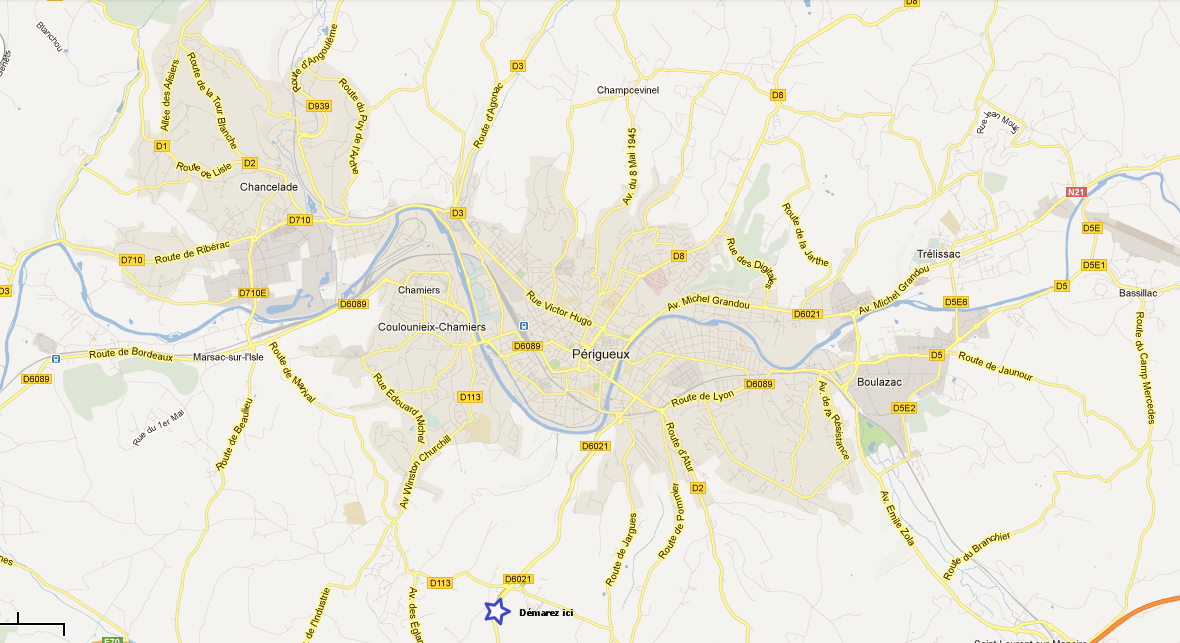 -4- Proposez plusieurs solutions pour résoudre le problème de Donald :……………………………………………………………………………………………………………………………………………………………………………………………………………………………………………………………………………………………………………………………………………………………………………………………………………………………………………………………………………………………………………………………………………………………………………………………………………………………………………………………………………………………………………………………………………………………………………………………………………………- Pourquoi faudra t-il forcement construire un ou des ponts pour résoudre notre problème ?  …………………………………………………………………………………………………………………………………………………………………………………………………………………………………………………………………………………………………………………………………………………………………………………………………………- Proposition de nouveaux tracés / Obstacles ? 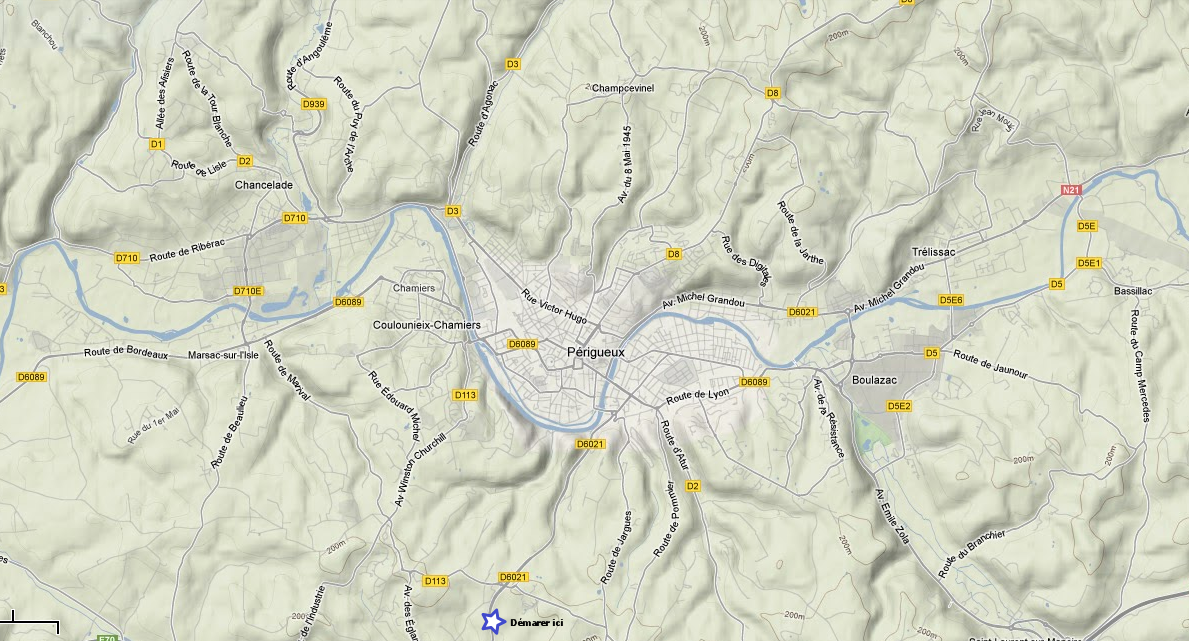 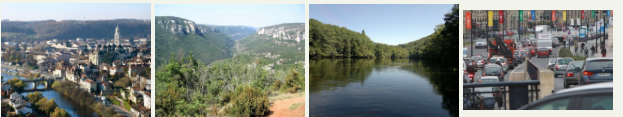 -1-………………………………………………………………………………………………………………………………………………………………………………………………………………………………………………………………………………………………………………………………………………………………………………………………………………………………………………………………………………………………………………………………………………………………………………………………………………………………………………………………………………………………………………………………………………………………………………………………………………-2- Contraintes :Photo 1 : …………………………………………………………………………………….Photo 2 : …………………………………………………………………………………….Photo 3 : …………………………………………………………………………………….Photo 4 : …………………………………………………………………………………….- Choix du type de pont permettant de passer les obstacles ? (écrire ici vos justifications)…………………………………………………………………………………………………………………………………………………………………………………………………………………………………………………………………………………………………………………………………………………………………………………………………………………………………………………………………………………………………………………………………………………………………………………………………………………………………………………………………………………………………………………………………………………………………………………………………………………………………………………………………………………………………………………………………………………………………………………………………………………………………………………………………………………………………………………………………………………………………………………………………………………………………………………………………………………………………………………………………………………………………………………………………………………………………………………………………………………………………………………………………………………………………………………………………………………………………………………………………………………………………………………………………………………………………………………………………………………………………………………………………………………………………………………………………………………